Název školy:V Praze dne……………………Písemná žádost o prominutí přijímací zkoušky z českého jazykaJá, ………………………….….., bytem…………………………………………………………….,  jakožto zákonný zástupce:Jméno a příjmení uchazeče: ……………………………………………………….. , narozen/a……………………………,žádám, aby výše uvedenému uchazeči byla při přijímacím řízení ke vzdělávání ve střední škole prominuta přijímací zkouška z českého jazyka.Současně žádám, aby znalost českého jazyka, která je nezbytná pro vzdělávání v daném oboru vzdělání, byla ověřena rozhovorem.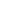 vlastnoruční podpis zákonného zástupceНазва школи:В Празі, …………………… (дата)Письмова заява про звільнення від складання вступного іспиту з чеської мовиЯ, ........................................................................, проживаючий за адресою: ......................................................................, як законний представник:Ім'я та прізвище абітурієнта: ................................................................., народжений/-на .................................,прошу звільнити вищезазначеного абітурієнта від складання іспиту з чеської мови при вступу на навчання до середньої школи.Водночас, прошу, щоб перевірка знання чеської мови, необхідного для навчання за даним напрямом, була проведена шляхом співбесіди.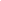 власноручний підпис законного представника